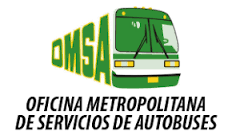 Descripción de Programas y ProyectosNo Tenemos descripción de Programas para el mes de Marzo-2018  .Para más información contáctenos: Oficina de Acceso a la Información. Contacto Ing. Danilo FelizGte.Servicios Generales Teléfono: 809-221-6672 ext. 301Correo Electrónico: d.feliz@omsa.gob.do/correspondencia@omsa.gob.do